Дневник неродившегося ребёнка: ( слайд), приложение №1.1-й месяц внутриутробного развития: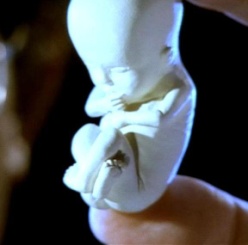 Через 2 дня после попадания в матку я внедрился в её слизистую оболочку. Этот процесс шёл 48 ч. На второй неделе у меня стали образовываться плацента и пуповина. Это система моего жизнеобеспечения. Уже на третью неделю у меня стала образовываться хорда. У меня появились первые кровеносные сосуды. О радость! Я существую ещё только 21 день, а у меня уже начинает формироваться сердце. Оно уже бьётся! На последней неделе месяца появились зачатки ручек и ножек. А по форму я очень напоминаю ушную раковину. Происходит закладка внутренних органов: кишечника, печени, почек. Я расту. Уже целых 4мм.2-й месяц внутриутробного развития:Я ещё не вижу окружающего меня мира, но мне кажется, что он распахнет мне солнечные двери навстречу прекрасной жизни. Мне кажется, что в этом мире так же уютно, как здесь, у моей мамы. У меня завершилась постройка плаценты. Я даже могу уже защитить себя сам от инфекции, так как у меня подключилась к работе вилочковая железа (тимус). Растут ножки и ручки, формируются пальчики. Какие они маленькие, даже странно! Возможно, когда-нибудь мои ручки будут играть на скрипке или нарисуют картину! Моё маленькое сердце претерпевает ряд изменений: появились перегородки, и оно стало четырехкамерным. У меня развиваются мозг и эндокринные железы. Я уже обладаю тактильной чувствительностью, я реагирую на давление, отстраняясь от него. Уже через 7 месяцев ты возьмешь меня, мамочка, на ручки! Я жду это с нетерпением!3-й месяц внутриутробного развития:Я рад, что не разлучаюсь с мамой. Мамочка, я не люблю, когда ты переживаешь. Твое настроение передается мне, и я тоже переживаю. Мама, я уже научился сжимать кулачки и поворачивать головку. Двигаю ножками и ручками. Забавно! Я умею открывать рот. И даже беру пальчики в рот! Да, жизнь прекрасна! Я люблю жизнь! Я хочу жить! У меня уже завершилось формирование рта и кишечного тракта, и представьте, сформированы оба полушария мозга.   … Мама, ты сегодня сказала, что меня скоро не будет. Но я уже многое умею: двигаю ручками и ножками. Я уже большой! Мама! Я не могу поверить, что ты хочешь меня убить, этого просто не может быть! Ведь я так люблю тебя! Ты сказала: «Аборт»! А что такое аборт? Кто мне объяснит? Но это слово какое-то страшное… Я, кажется, начинаю понимать. О жизнь! Мама, как бы я хотел посмотреть в твои глаза, хоть напоследок! Врач, хоть ты не убивай меня! Почему это происходит со мной? Мама, может, ты передумаешь?